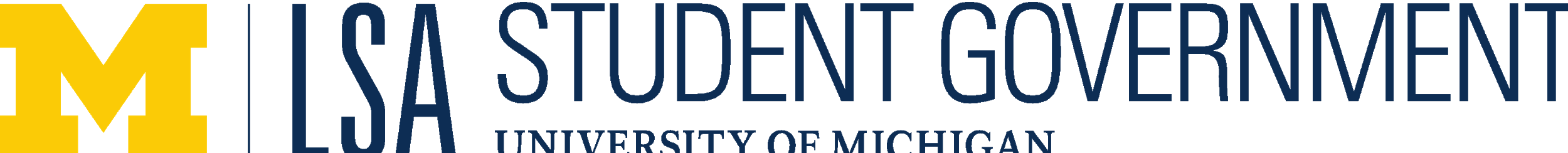 LSA SG General MeetingFebruary 12th, 2020Call to Order Opening Roll CallAnnouncements Goldman: poster sale in the union till FridayApproval of AgendaMcKillopGuptaApproval of Previous Minutes GoldmanTorresConstituents Time Favorite SnackGuest SpeakersExecutive Officer ReportsPresident – Brian Wang (bmwang@umich.edu)My favorite snack is Hot Cheetos. Welcome to the Kuenzel room. This is the first time in four years that we have had a meeting outside of mason hall. We will have this again on March 18th. If you are doing any reports just speak up more, due to the size of this room. Also raise your placards higher so I can see you. I met with Technology Services, to establish out iclicker rentals. We will still be using the web checkout service; we are adding some parameters on how to gather data. If we are going to continue using their service for free, they wanted us to gather data for them. When people check things out, they will fill out a form, and when they return we can talk to them about why they might have needed to check it out. We got approval for the name of the endowment, right now will be listed LSA Student Government Opportunity Scholarship. I gave out TEDx Tickets and one left so if you’re interested let me know. Vice-President – Mary McKillop (marykmck@umich.edu)Thank you everyone who came to steering, it’s helpful to just hear what everyone is doing every week. We may be doing virtual steering this week. Thank you, CATS, for such a cool event. In the UC we have the student fee survey. It is basically asking if the fee should be raised, as it has not been adjusted with inflation, but it is different for CSG. We are perhaps looking to increase ours if it is welcomed by students. I am on the mental health committee for UC now, but we still haven’t met yet. We had a meeting with Melissa from the scholarship office regarding our endowment. We are hoping to begin fundraising soon. Individual rep reports are beginning tonight. I sent the schedule out. For the retreat we need at least 15 people to go. Its okay if you cannot go, but only 9 have signed up. It would be $11.95 and there is an option to receive a subsidy no question asked. Feb 23 Sunday 4:00 Bowling for two hours. We will have a basketball hoop for the office.Treasurer –Kaitlyn Colyer (kecolyer@umich.edu)Our balance is $67,160.22. make sure you are planet blue certified. Do not buy anything illegal on the same receipts. If any of you are interested in an informal leadership opportunity come talk to me. It is a project without a committee right now I will be working on this Mondays 4-5pm.Counsel – Nick Bonde (njudeb@umich.edu)Grimes: We listened to smooth jazz, the DAC bylaw amendment, and chapters 1,4,5,6 to change end of year reports. We also discuss finance bloc amendment, but that will not be introduced this week.Academic Relations Officer –Jordan Schuler (jordschu@umich.edu)AAC was great this week, we talked about a lot of projects we have been working on. We have a meeting on foreign language pass fail to talk more about the messaging on the project. If you didn’t come to AAC today and would be interested let me know. We have our voting 101 event, and that will be sent out, from 11-2 handing out stamps and envelopes for absentee ballot requests. We also will be getting a few laptops. Turn up turn out will also have some volunteers to help us with that, we sill also be promoting LSA SG generally. Working on next steps on AP IB, our concern is if we push it could result in both AP and IB credit being taken away. Today we met with a representative form Neunan we talked to her about our projects about curriculum committee, and some projects we can work with Neunan on. We talked about possible scholarships and skype accessible international student orientation. Possibly a minor based on personal reflection and narrative and memoire writing. External Relations Officer – Kevan Casson (kecasson@umich.edu)Gupta: we worked on lots of advertising materials, please share all the promotional materials on social media. On valentine’s day SLC is holding an event that comm will also be helping out with. There will be a prize wheel! To reach students and get more followers for our Instagram. We talked about apparel again, Sophia is putting together a humans of LSA SG. We have been working with gabby in STAAR, to help connect students with more departments.Student Life Relations Officer –Gurliv Chahal (gkc@umich.edu)We have a basketball game that we are going to. Feb 27th at 7pm. There is currently 7 people signed up and we have 10 tickets. We have our candy gram valentine’s day event, in the opportunity hub. We will have that being sent out shortly, we will have food. We have a self-health checklist coming out, and the comm raffle and MDining survey. We are giving things out and receiving input. Not going to be in mason hall, but in LSA building. In SLC we talked about partnering up with DAC. We are looking into places about where we can have boxes to donations. We are looking int improving information for housing accessibility. Next week we will be doing brainstorming. Gupta: so this is happening in the Opp HubGoodsell: are we allowed to table there?Chahal: yes?Secretary – Nicolas Pereira (nlpereir@umich.edu)I will be sending out the BAC sign up soon, so appointees need to sign up for that. Please continue going to office hours, and make sure you vice chairs are still using the committee attendance form. Further, we will have pronouns stickers next meeting.Nelson: how do I contact to gain access to room?Pereira: we just need your UMID number but send that to Mary and BrianCommittee ReportsAppointments Committee – Emma Rose (roseemma@umich.edu)We will be appointing Katy Kulie tonight. To the new reps please get planet blue certified and look out for signing up for BAC. Everyone please sign up for mentor mentee. Feb 22 is possible social.Budget Allocations Committee – Kathryn McCaughey (kdmccaug@umich.edu )We had BAC this week, cycle 2. (See BAC recommendations.)Committee Advocating for Transfer Students – Alli Goodsell (goodsela@umich.edu)CATS went well. We had a great event today. We decided winner of cookie decorating contest. We talked about our meeting seeing what we wanted to go over and looked at what we could add to bylaws. Diversity Affairs Committee – Sai Pamidighantam (ppamidig@umich.edu)Cho: DAC is getting things done. We named our event Culture Fest and have been contacting orgs. We will be discussing our inclusive language bylaw. As pronoun stickers arrive you are encouraged to use them if you feel comfortable.Task Force and Subcommittee ReportsHealth Subcommittee –Alli Goodsell (goodsela@umich.edu)Health went well! We have Feel Better Booth Wednesday 19th. In the LSA Building. We are meeting with WORTH they are holding a sexual assault info session and they asked us to collaborate. We also are going to set up a meeting with CAPS, if you are an elected rep and CAPS is in your platform please let me know. We are going to work on the wellness space in the UGLI.Cho: All students living in dorms are required to enroll in an unlimited meal plan, I am thinking about collaborating with health and making change to UM housing policy about that. Goldman: when is the CAPS meeting?Goodsell: Ill toss that to you!Subcommittee on Technology, Advising, and Academic Resources  – Gaby Torres (gctorres@umich.edu )We got a lot done; we are in the outreach portion of all our projects. We are working with ITS for a new search system to see classroom availability time. Lots of fun! We are trying to get a tabling event for resource recognition award. We are doing a mini STAAR social, on bachelor! If you are interested send me a message.Taking Responsibility for the Earth and Environment Subcommittee – Tim Dalrymple (tjamesd@umich.edu)We had our vegan/veggie cookout night meeting all in one. Thank you all who came, except for Brian, who was not there. We are still waiting for the office of campus sustainability for recycling contamination project. We are moving into our other projects, like the Hash Bash clean up day. Planning on river clean up!Rose: were their pictures taken at the potluck?Tim: yes!Individual Representative ReportsAlli GoodsellI ran one year ago, WN19. For anyone who is newer, my three points were discrimination admissions, financial aid resources, and GSI requirements. Two have proven to be very hard. For discrimination in admissions, instead of dropping it I shifted focus on inclusivity in the school, as being in CATS chair, I can help people transition into Michigan. In the future I want to work with DAC. For financial aid resources, last semester I talked to a former representative and I found out an org is actively making a form to organize all scholarships. For GSI requirements I wanted to do this for some large classes we have a GSI who teaches us for most of the semester, and I have been meeting with my Latin GSI about how it works being a GSI. I wanted to expand to other departments to make GSI more comfortable. Most departments have weekly meetings about what is going on in class, its not that they don’t know what they are doing, but rather how comfortable they feel teaching.Williams: for the admissions discrimination, as part of BSU Eboard I found out that they are admitting a more diverse group of students, but they are not coming. BSU did phone outs to groups of students to let them know about Michigan as more of a way to get those students to come. Goodsell: interesting, that’s good to know. Thank you for sharing.Divya ManikandanThe biggest thing that I ran on in WN19 was related to helping students get access to get easier sick leave on campus. I have been meeting with UHS based on this, and I think I’ve made some good progress and UHS will be sending out this survey. That will be in the DC email. I have been meeting with the international center to have them come talk. The population of students that they reached out to were only foreign passport holders, but they will expand their reach to those who were living outside USA. I am starting a new project through STAAR, to work with SSD to make sure students can get accommodations in classes.Appointments, Elections, & NominationsKaty KulieMotion: SchulerColvinBudget Allocations Committee RecommendationsMotaion: GoldmanO’NeillBronze Elegance Fashion Show: $750.00Money towards production material and setting up runwayIraqi Student Association: $400.00Towards food and catering for cultural event.MUSIC Matters: $2,000.00Towards spring fest costs.Pakistani Student Association: $650.00Also having cultural event, money goes towards food.Tae Kwon Do: $345.00They are bringing in an Olympic gold medalist and will lead them in a workout and is open to all students, money towards room rental and publication cost.Old BusinessMotion: McKillopRoseAn Amendment to the Thirteenth Chapter of the Bylaws to Update the Group and Funding Item CriteriaSPONSORSMcCaughey: it is not changing much about how we operate. We got rid of some vague criteria. If you have any questions, ask them now.Fivecoat: you don’t have to worry about grammar for this.McKillop: Correct, worry about the grammar in the amendment not the resolutions.FRIENDLY AMENDMENTSGrimes: should we note in the general minutes next to organizations what item is that we are funding, in essence like having an itemized list?McCaughey: I would be open to that, but I feel that could be separate amendment. There is another part in chapter 13 about recommendations. I think that might be a separate thing for the minutes changing, but go for it!UNFRIENDLY AMENDMENTSNoneMotion: SchulerGoldman27-0-0 PASSESAn Amendment to the Fifth Chapter of the Bylaws to Broaden the Definition and Use of Inclusive LanguageMotion: FivecoatCohenSPONSORSCho: so, this is reiterating about what Sai said last week. We are expanding inclusive language from “gender inclusive” to just generally “inclusive”. We will use they them pronouns as standard unless otherwise informed. Normative language is language that is making an assumption. For example, when you assume that everyone is a US citizen, things we shouldn’t be assuming.McKillop: at IRC this week, we changed the part about slurs, we changed it to “will not use slurs”.FRIENDLY AMENDMENTSMcCaughey: is there a penalty if someone doesn’t follow this?McKillop: no, it would be a conversationSimmons: there is not something in place to remove someone if they do use slurs or are racist.Torres: minor edits on wording at the beginning for consistency sake.Motion: GoldmanManikandan27-0-0 PASSESNew BusinessPayment for Fall 2019 Elections Director Lorraine Furtado-$400Wang: they are given $100 if they compete the contract and up to total $400 and Lorraine did this for us. We are happing with $400Goldman: should we move to old business?Motion to move to old business: GoldmanMcCaugheyMove to approve by acclimation: GoldmanDalrympleMatters ArisingRose: please sign up to mentor and mentee!Dalrymple: please remember that your events should be zero waste, if you are not yet PBA certified please do it and send me confirmation of that. Grimes: come to election event on MondayColvin: sign up for candy gramsMcLean: I made valentines for everyone, you are going to have one! They will be there for youGupta: if you want something in DC email please let us know
McKillop: spectrum center is having an event at 6:30 pm tomorrow LGBT hang out safe space good vibesGoldman: BLI is having a speaking coming on compassionate leadership, and I’m goingMcKillop: a tech researcher names Sarah Roberts is presenting next Friday about content moderationGoodsell: please sign up for the feel better booth next Wednesday, you will also find Jojo Siwa valentines in government officeWang: I love this space, if you like this let me know, but we can do this future.SnapsClosing Roll CallAdjournmentMotion: GoldmanMcLean B W2020.01An Amendment to the Thirteenth Chapter of the Bylaws to Update the Group and Funding Item CriteriaA bill for the consideration of the College of Literature, Science, and the Arts Student GovernmentFebruary 5, 2020Sponsored by: Kathryn McCaughey, Ajay Prasad, Wyatt Puscas, Danica Miller, Cameron Rifkin, Louis Orleans, George Asher, Shaunak Lokre, Chayton Fivecoat, and Nick BondeWhereas, the mission of the College of Literature, Science, and the Arts Student Government (hereafter LSA SG) is to “actively seek the voices of LSA students and advocate their interests to improve academic and non-academic life”; and,Whereas, LSA SG utilizes its Bylaws to structure and facilitate official business, and recognizes the need for amendments to the Bylaws to improve its function and reflect current practices; and,Whereas, the Budget Allocations Committee (hereafter BAC) would like to specialize in funding events that impact the University of Michigan-Ann Arbor community; and, Whereas, members of BAC acknowledge the difficulty in finding multiple funding sources for an event; and,Whereas, a student organization should not have to apply to multiple funding sources if the event has a large impact on LSA students and could be completely funded by BAC; and,Whereas, there has been precedent regarding applicants being eligible for appeal, so it follows that the Bylaws should be amended to reflect this precedent; and,Whereas, the Committee understands that it can be hard to separate a service charge from the items pertaining to that service, so BAC would like to start funding service fees deemed integral to the event; and,Whereas, BAC will continue to not fund staff salaries, but will evaluate service fees on a case by case basis.Be it therefore resolved, the Thirteenth Chapter of the Bylaws be amended to reflect these changes; and,Be it further resolved, the Counsel will update the Official LSA SG Bylaws and the BAC Bylaws on the Budget Allocations website; and,Be it finally resolved, LSA SG shall adhere to these Bylaw amendments, and they shall take effect immediately.Chapter 13
Budget Allocations Committee13.02.12 Group Criteria. Preference for funding will be given to groups that:(a) affect large numbers of LSA students(b) put on events with an academic, cultural or community service focus(c) put on events that affect the Ann Arbor and University of Michigan-Ann Arbor community(d) have made an effort to receive funding from other sources if the total expense of the event is over $2,000(e) thoroughly complete the application for funding with detailed descriptions. Applications with missing, misleading and or false information will not be reviewed and will may be ineligible for an appeal. (f) put on unique events(g) (f) have demonstrated a history of utilizing allocated funds, should they have been allocated funds in the past(h) (g) demonstrate financial need13.02.13. Funding Item Criteria. The Committee will usually not approve funding for the purchase or creation of the following items unless integral to the funding request:(a) capital goods (electronic equipment, tools, sports equipment, T-shirts, etc.)(b) food or beverage(c) salaries for services(d) transportation(e) donations(f) events to raise money or distribute scholarships/awards, unless LSA SG’s name appears as part of the gift award or scholarship(g) events that are only open to specific groups of students on campus(h) events taking place beyond walking distance from campus13.02.14. Additional Criteria. As per rules of the University and applicable state and federal laws, LSA SG will never fund the following items:(a) Political campaign activities(b) Staff salaries(c) Illegal activity(d) For-Profit activities(e) Charitable Donations to organizations outside the University(f) Alcohol and tobacco products(g) Religious exerciseB W2020.03An Amendment to the Fifth Chapter of the Bylaws to Broaden the Definition and Use of Inclusive LanguageA bill for the consideration of the College of Literature, Science, and the Arts Student Government5 February 2020Sponsored by: Sai Pamidighantam, Sungmin Cho, Natalie Simmons, Anna Colvin, Kevan Casson, John Paul O’Neill, Mary McKillop, Emma Rose, Jacob Cohen, Erica Nelson, Brian Wang, and Nick BondeWhereas, the mission of the College of Literature, Science, and the Arts Student Government (hereafter LSA SG) is to “actively seek the voices of LSA students and advocate their interests to improve academic and non-academic life”; and,Whereas, LSA SG utilizes its Bylaws to structure and facilitate official business, and recognizes the need for amendments to the Bylaws to improve its function and reflect current practices; and,Whereas, LSA SG is an inclusive and safe environment for all people; and,Whereas, Chapter 5 of the LSA SG Bylaws currently states that “All elected, appointed, and associate representatives shall make an active effort to use gender-inclusive language in all LSA SG events, meetings, and communications.”; and, Whereas, LSA SG recognizes that there are more forms of inclusive language than just gender-inclusive language; and,Whereas, University states in its Diversity, Equity, and Inclusion Plan (hereafter DEI) that “We are committed to a policy of equal opportunity for all persons and do not discriminate on the basis of race, color, national origin, age, marital status, sex, sexual orientation, gender identity, gender expression, disability, religion, height, weight, or veteran status.”; and,Whereas, LSA SG has historically supported the University’s DEI efforts.Be it therefore resolved, Chapter 5 of the LSA SG Bylaws will be amended to indicate that LSA SG is committed to representing all identities on campus; and,Be it finally resolved, LSA SG shall adhere to these Bylaw amendments, and they shall take effect immediately upon approval.Chapter 5Member Obligations5.00.06. Inclusive Language. All elected, appointed, and associate representatives shall make an active effort to use gender-inclusive language in all LSA SG events, meetings, and communications. Inclusive language includes but is not limited to:Pronouns: Each representative shall be addressed with “they/them” pronouns unless otherwise informed.Each representative shall be given an appropriate pronoun sticker to be placed on their respective placard. This will allow for respectful interactions between members of the Government when addressing each other. During LSA SG events, where communications with constituents are a given, it is encouraged that representatives wear a pronoun name tag which will establish and facilitate a respectful, personable interaction between representatives and constituents. Slurs: All representatives of the Government will not use slurs targeting identities including, but not limited to race, color, national origin, age, marital status, sex, sexual orientation, gender identity, gender expression, disability, religion, height, weight, or veteran status.Gendered language: All representatives of the Government will actively make an effort to not use gendered language in communications within the government. This would include, for example, addressing groups of people as “y’all” or “everyone” instead of “you guys”, or addressing “freshmen” as “first-years” instead. Normative language:All representatives of the Government will actively make an effort to not use normative language, which is the generalized assumption of people’s experiences and background, when interacting with other members of the Government. 